Step 1 		Log into your student portal.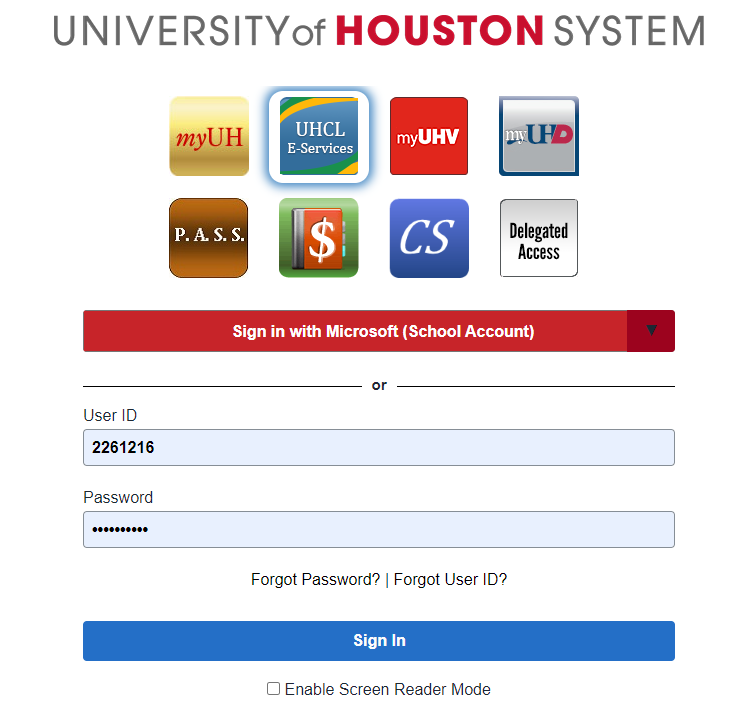 Step 2		Click on the “Finance” tab on your student homepage.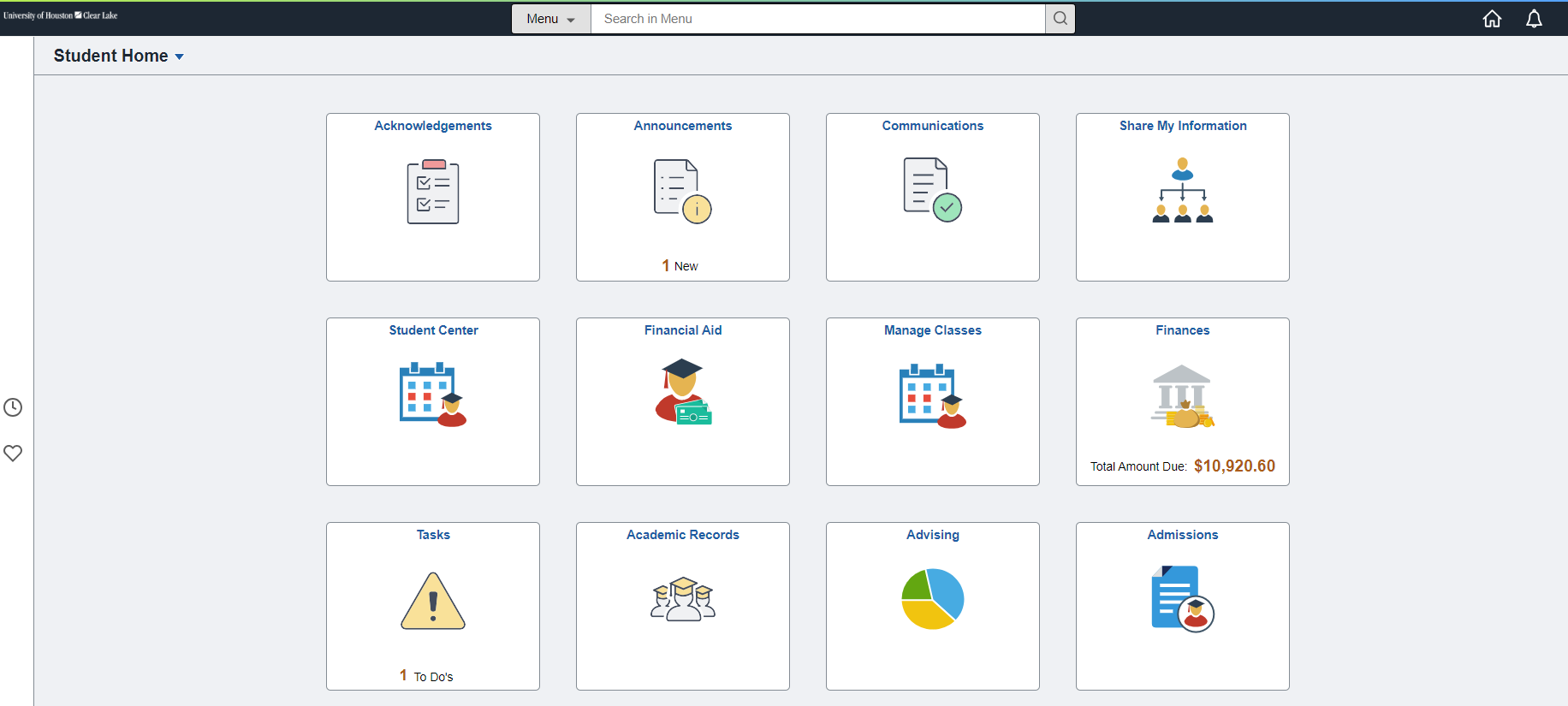 Step 3	The Student Financials Collections page will load.  From here click the “Payment Plan” hyperlink on the lefthand side of the screen.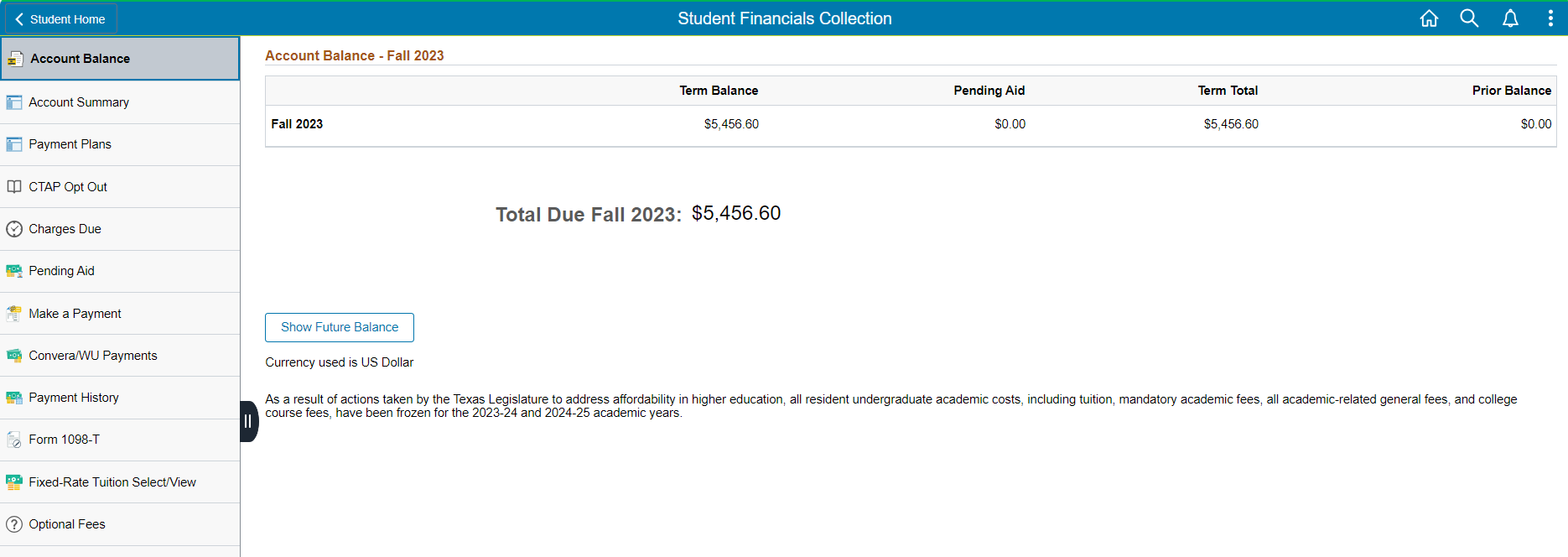 Step 4 		Select the Short-Term Loan plan.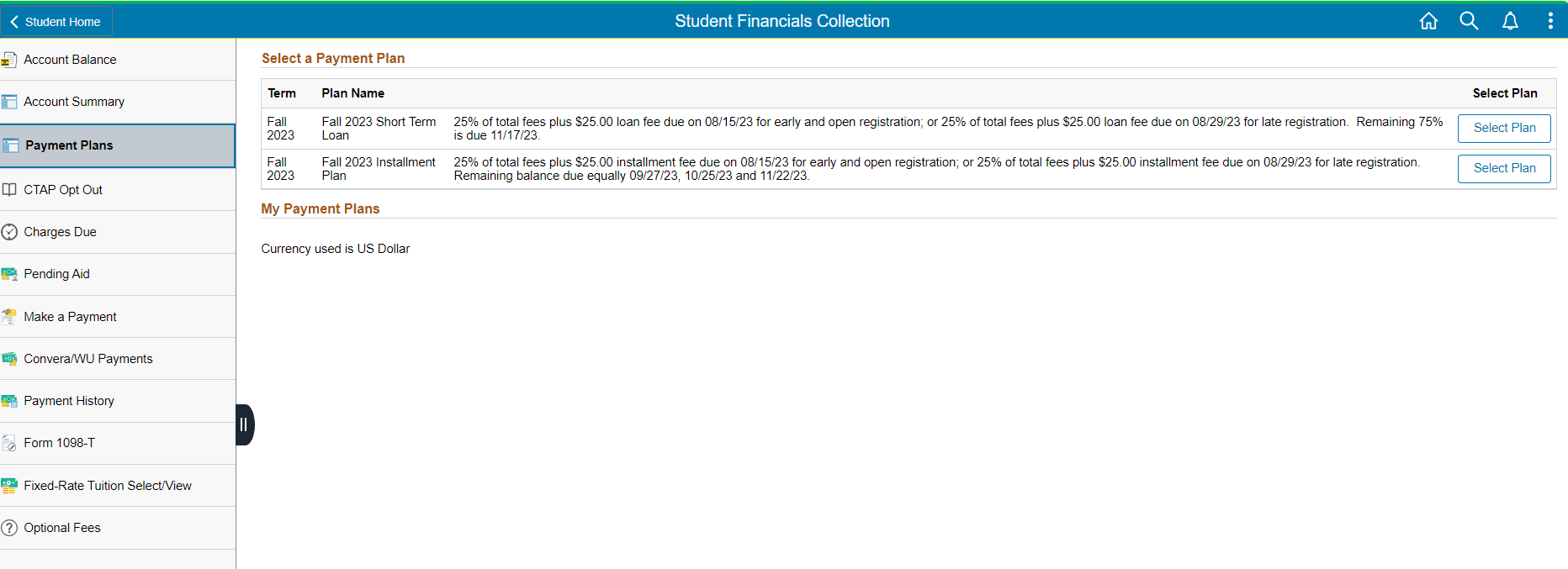 Step 5		Review this page with the Estimated Payment Plan Charges and click, Continue.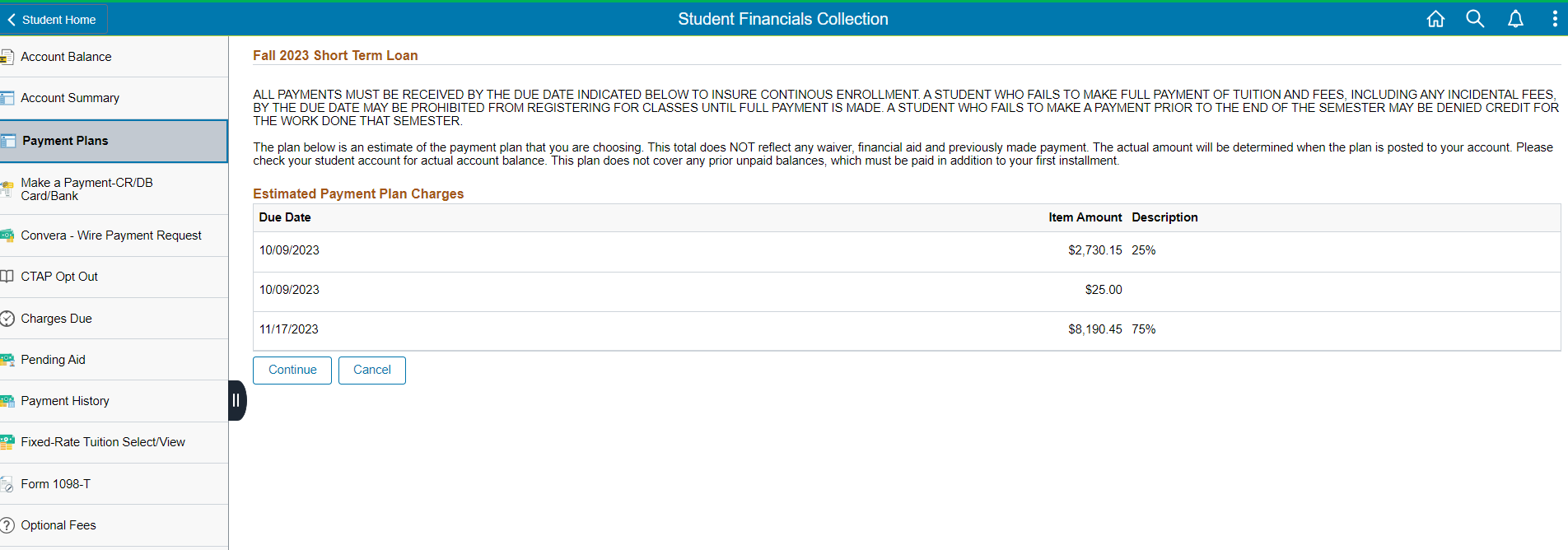 Step 6		Read this page in its entirety and if you agree, click “Accept Plan”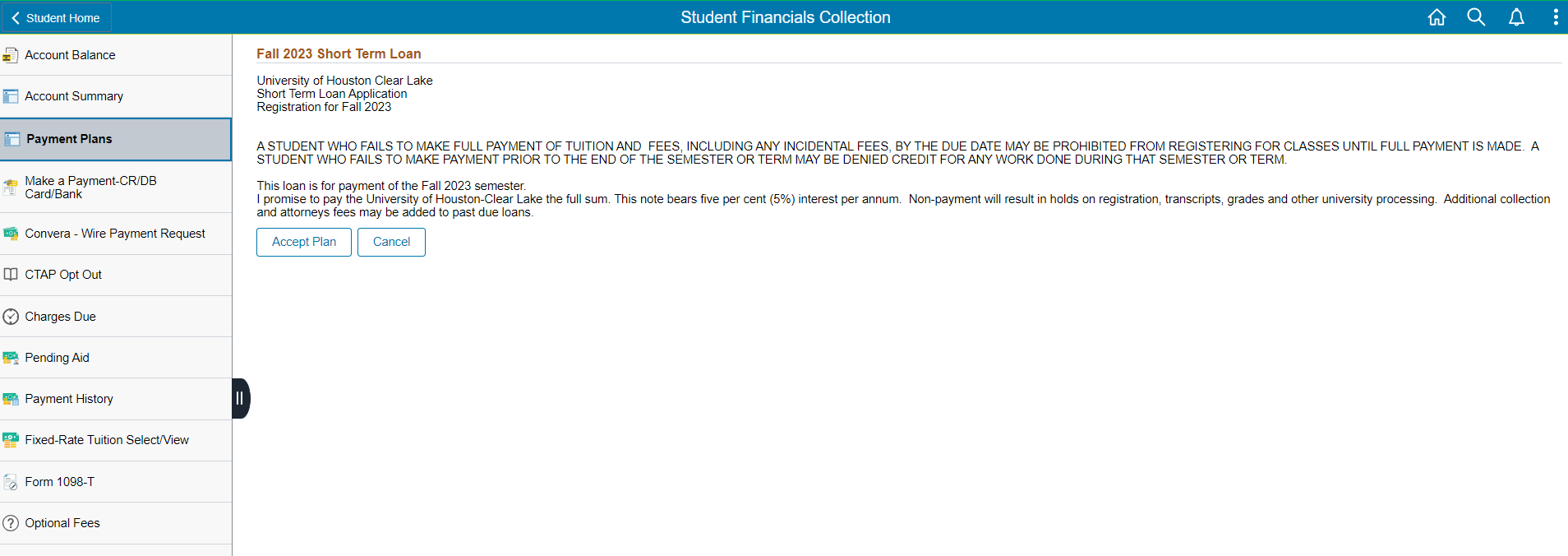 Step 7	The installment plan will load under the “My Payment Plans” heading. Click the double arrows.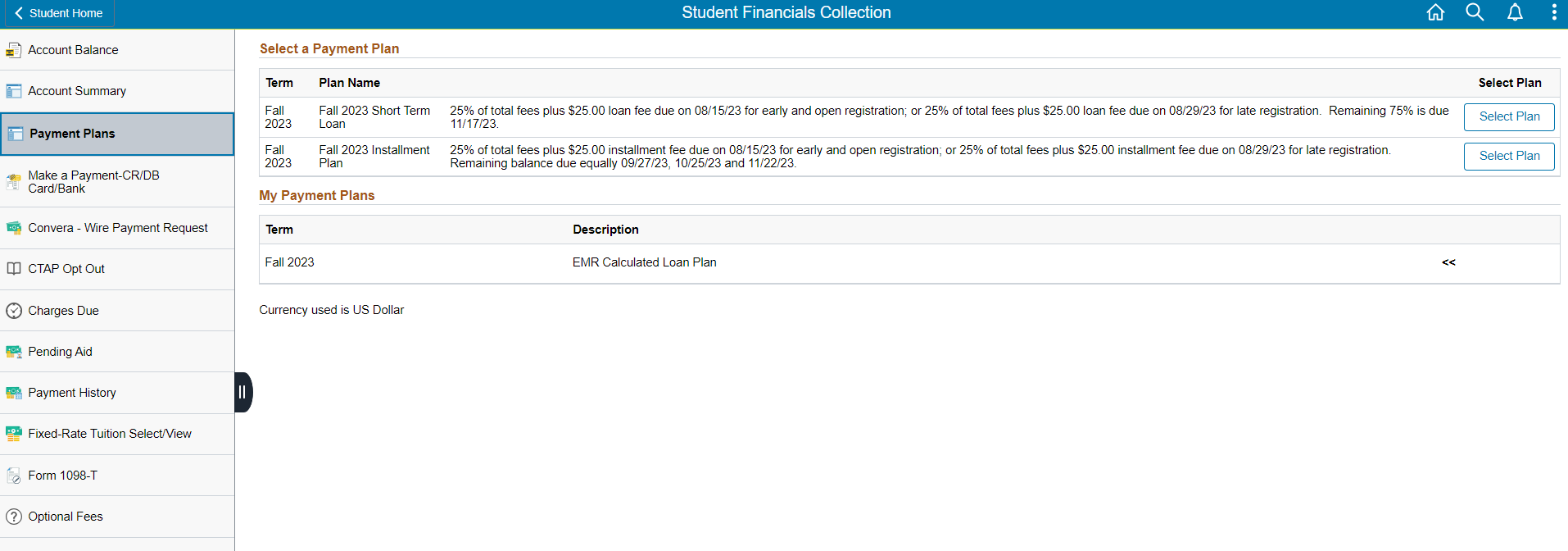 Step 8 		The installment dates and amounts will appear.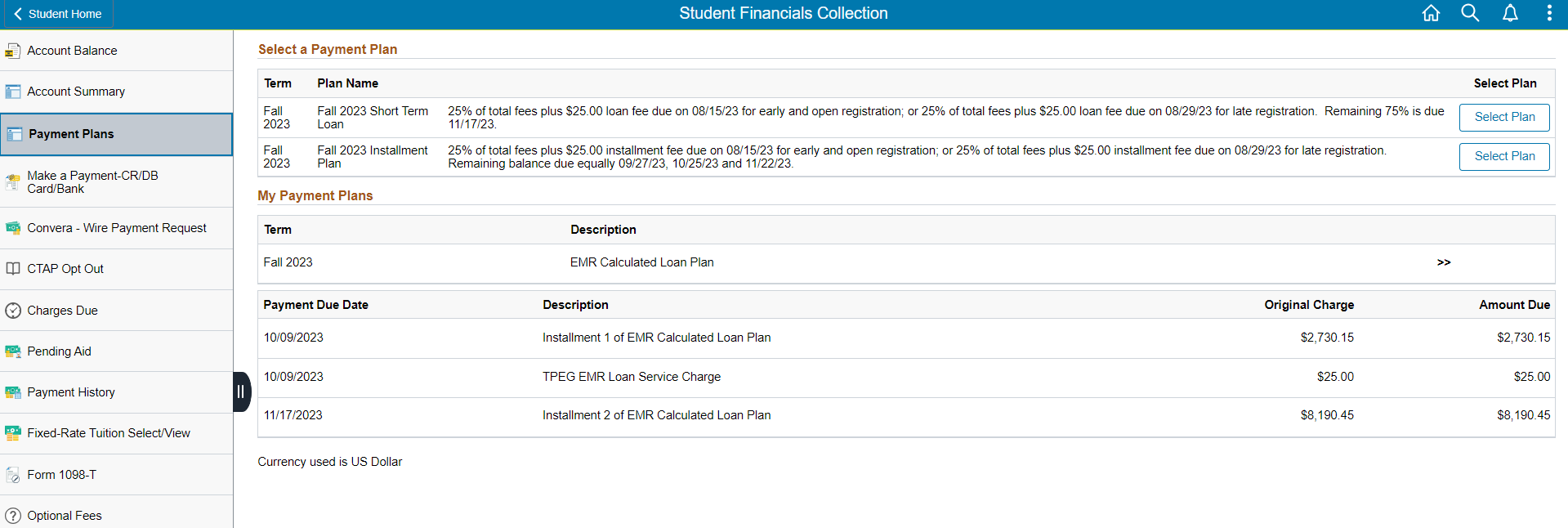 Step 9		You are enrolled in a payment plan.Step 10	Now you must make your first installment payment.  Click Make a Payment.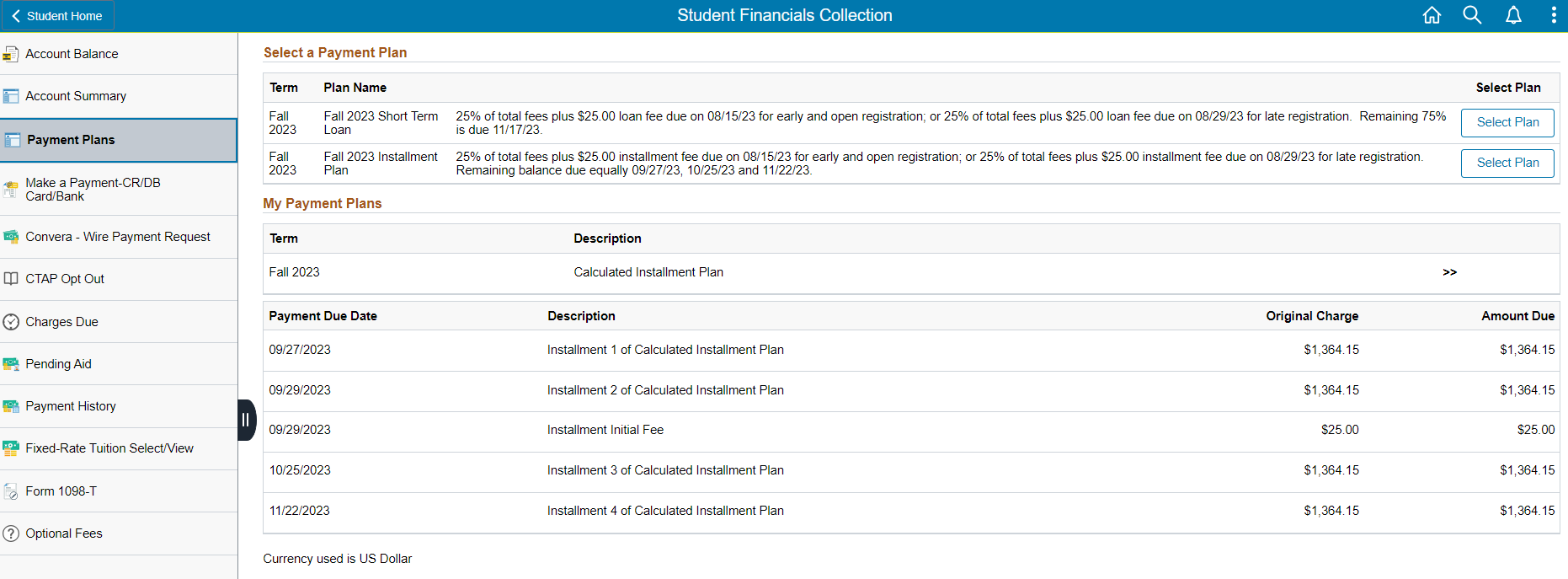 Step 11	Type in the payment amount (25% + $25 set up fee), pay by, accept terms & conditions, and click submit.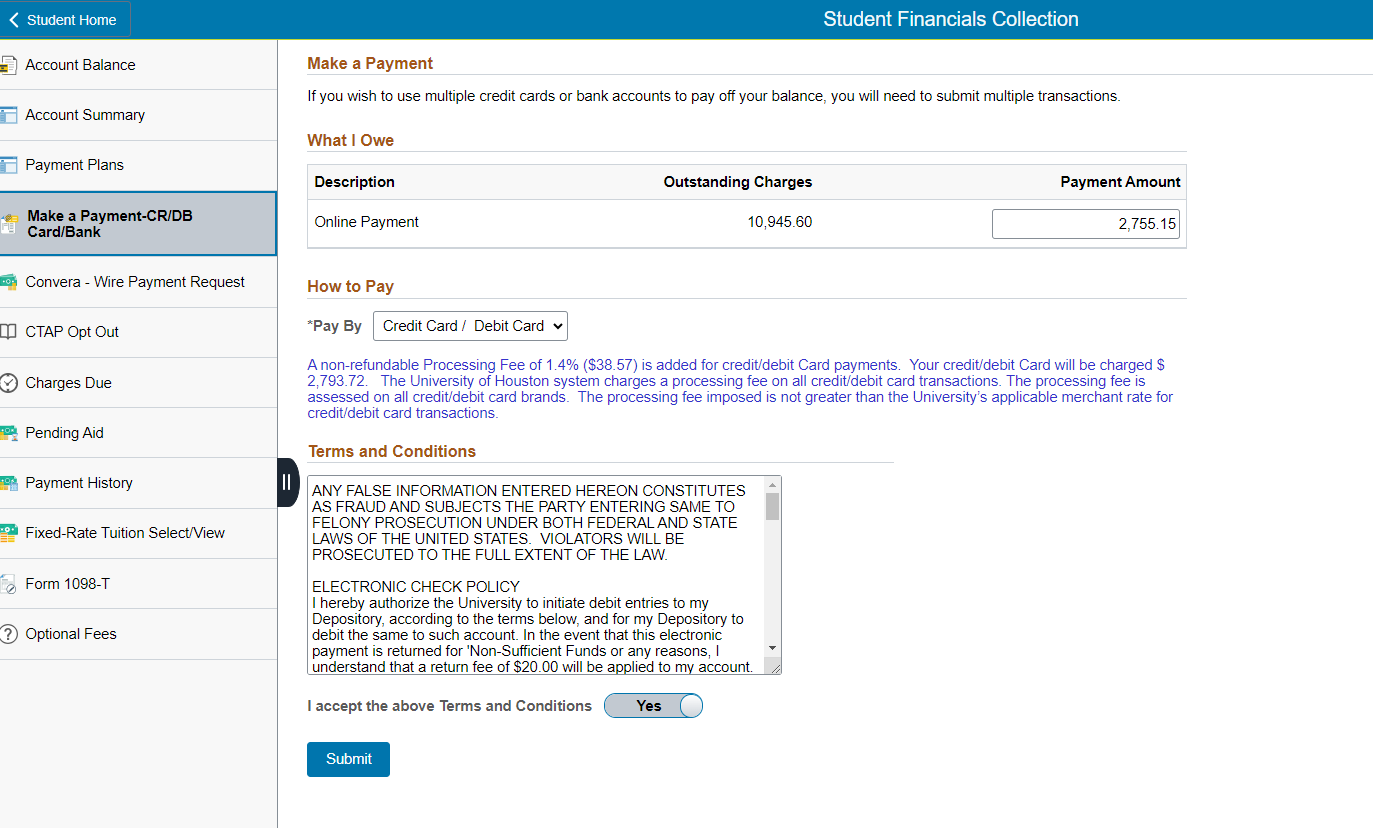 Step 12		Fill in all the required payment prompts and click, Continue.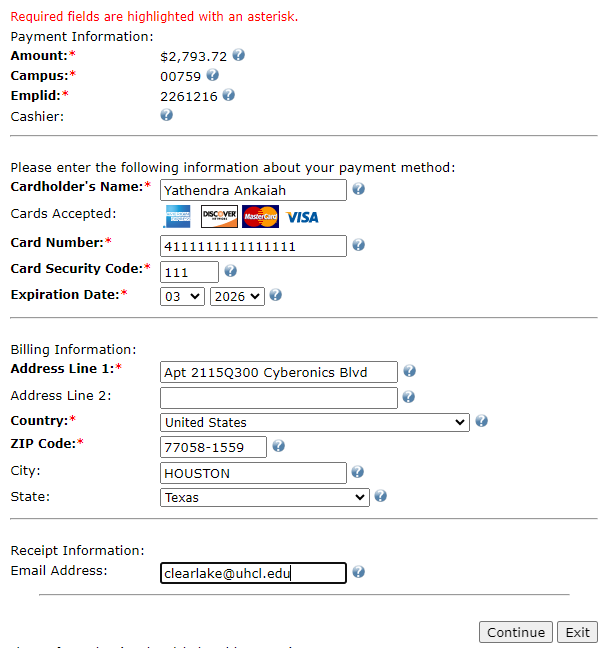 Step 13		Click Confirm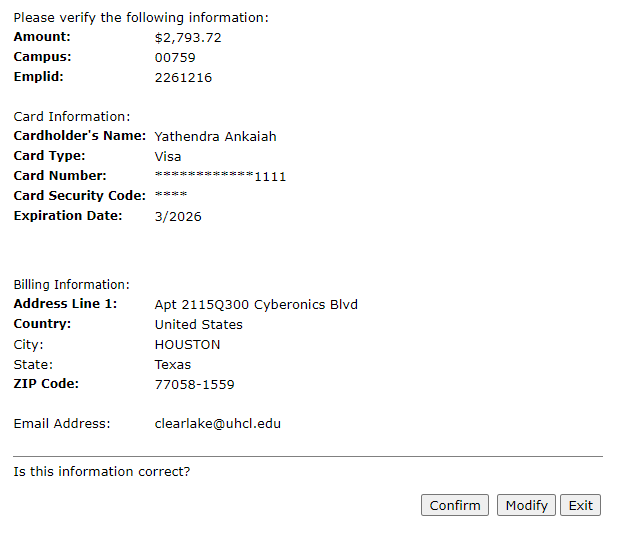 Step 14		Once your payment has been accepted, you may return to your Home page.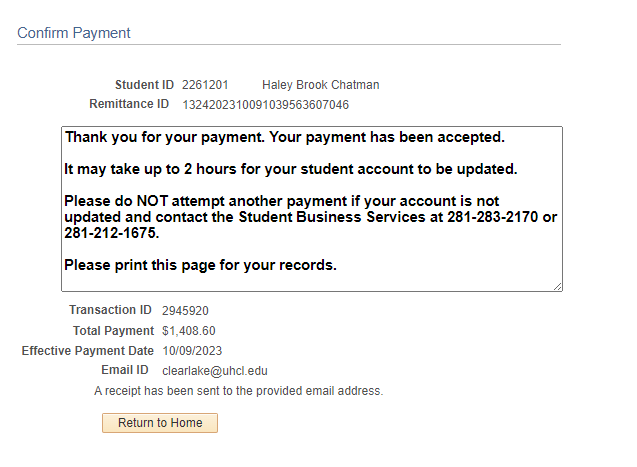 